This week’s generated report from Mathletics for our Top Ten Leaderboard: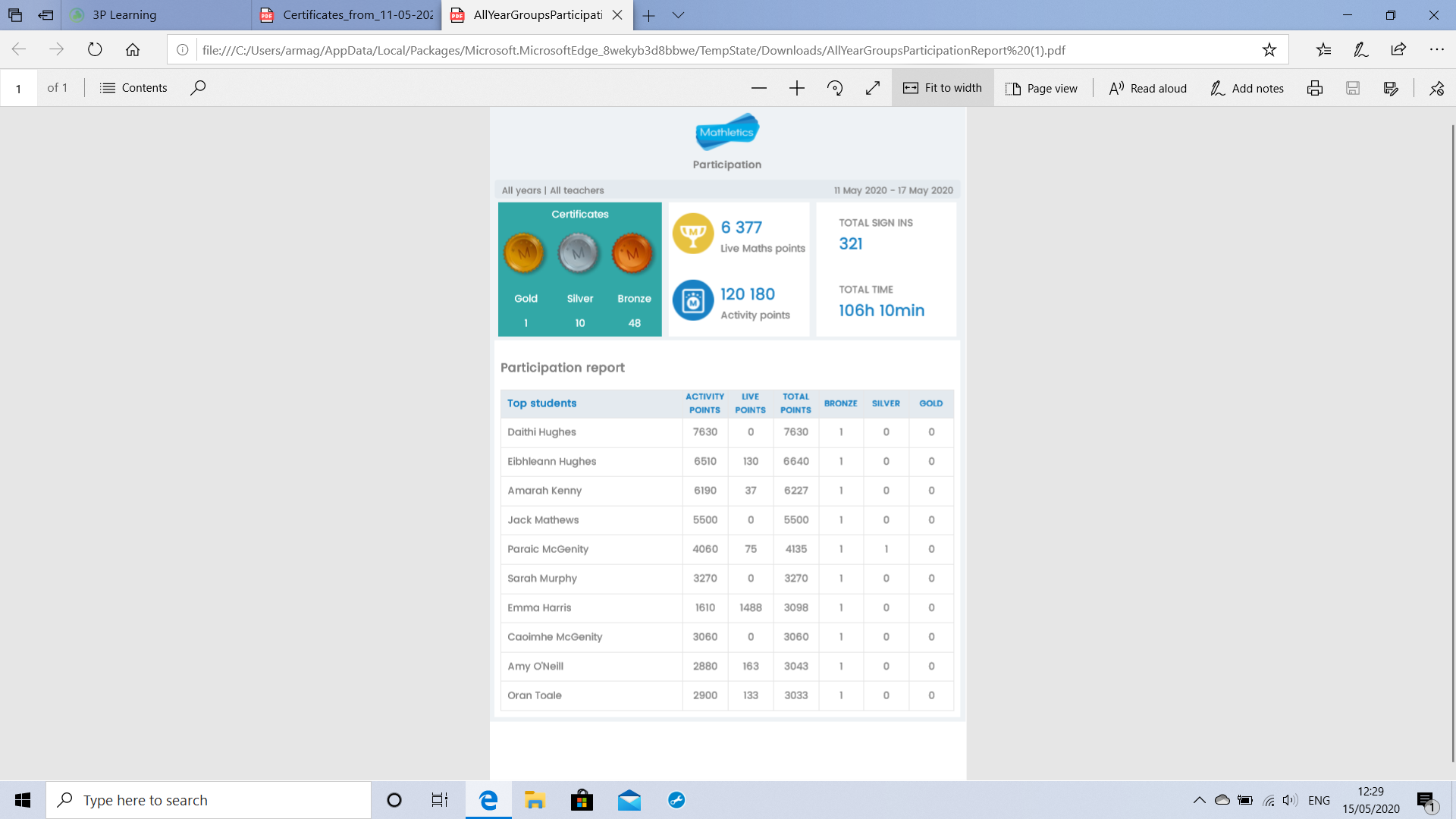 